MUNICIPIUL TÎRGU-MUREŞ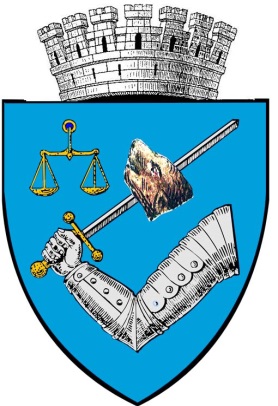 ROMÂNIA – 540026 Tîrgu-Mureş, Piaţa Victoriei nr. 3Tel: 00-40-265-268.330Fax: 00-40-265-269.571e-mail: secretar@tirgumures.ro www.tirgumures.ro Nr.  1.091  din  10.01. 2017  C O N V O C AT O RAvând în vedere solicitarea nr. 1.075/10.01.2017  a unui grup de consilieri locali,În baza art. 39, alin. 2, 3 şi 5 din Legea nr. 215/2001 privind administraţia publică locală, republicată, cu modificările şi completările ulterioare, la iniţiativa consilierilor municipali ce reprezintă  mai mult de o treime  din numărul membrilor Consiliului,SE CONVOACĂ  ŞEDINŢA EXTRAORDINARĂ A CONSILIULUI LOCAL AL MUNICIPIULUI  TÎRGU  MUREŞ,pentru  data  de  vineri, 13 ianuarie 2017, orele 14⁰⁰, în sala de şedinţe  a Primăriei Municipiului Tîrgu-Mureş (cam. 45), din Tîrgu-Mureş, Piaţa Victoriei, nr. 3, cu următoarea                                     ORDINE  DE  ZI:Proiect de hotărâre  privind delegarea unui consilier local în calitate de reprezentant legal al părţii  vătămate - Municipiul  Tîrgu  Mureş  în Dosarul penal nr. 1883/102/2016/a1  aflat pe rolul Tribunalului Mureş.S E C R E TA R , jrs. Andrei Mureşan